January 16, 2014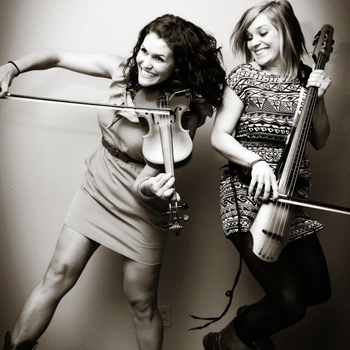 A Day with …The Moxie StringsA Fiddle Clinic & Evening Concert with The Moxie Strings at North Muskegon SchoolsOne whole school day of back-to-back interactive workshops for North Muskegon Strings Students (Grades 2-12).  Fourth - Twelfth Grade Strings students will learn fiddling skills, improvisational skills, string playing technique, and a fiddle tune to perform with the Moxie Strings.  Plus: Interactive presentations for 2nd and 3rd Grade string players AND an evening concert. What we need:  $1900Please consider supporting our Strings Students to make this exciting concert and learning experience a reality!---------------------------------------------------------------------------------------------------------------------------------------North Muskegon Strings Clinic and Moxie Strings Concert Giving InformationIndividuals or Business that would like to help,  please mail this form with your contribution to:North Muskegon Elementary OrchestraAttn: Angela Corbin1600 Mills AvenueNorth Muskegon, MI 49445(Individual or Business) Name___________________________________ Phone __________________ Address________________________________________E-mail_______________________________ Donation Amount:__________  Would you like to be mentioned/featured in the concert program? Y  NNORSEMEN 		Up to $100 BLUE 			$101-$250 GOLD 			$251-$500 DIRECTOR’S CIRCLE 	$500 or more Concert underwriting opportunities also available (please contact Angela Corbin) Questions? corbinan@nmps.k12.mi.us 